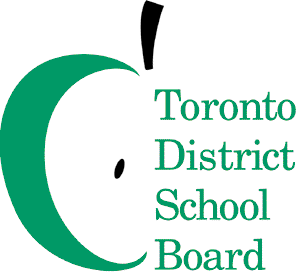 January 1, 2018Uton Robinson 
Executive Superintendent
Special Education and Sections Programs

Dear Uton,
During the 2017-2018 school year, I would ask you to focus on the following key areas while fulfilling all of the duties of your position:Develop and implement the Special Education portion of the Integrated Equity Framework with a specific focus on remodeling the Home School Program and providing ongoing professional learning opportunities for staff so that more of our students can be better served in their community school.Provide opportunities to bring focus and leadership to our collective responsibility to help more students achieve in their community school by adopting a "Learning for All" stance and by developing a plan for this commitment. Take steps to move Special Education staff and services closer to the Learning Centres to better respond to the needs of students, parents and principals. Enhance communication strategies for parents and communities as it relates to Special Education by working with staff and Special Education Advisory CommitteeIncrease digital accessibility for all students with special needsWork closely with Teaching and Learning, Professional Support Services and Section 23 administrators in support of all TDSB students.I ask that you collaborate intentionally and strategically with the following colleagues:Pat Rocco, Chris Usih, Jim Spyropoulos, Colleen Russell-Rawlins, Carlene Jackson, Manon Gardner, Beth Butcher, John MalloyThank you for your Executive leadership in TDSB.

Sincerely,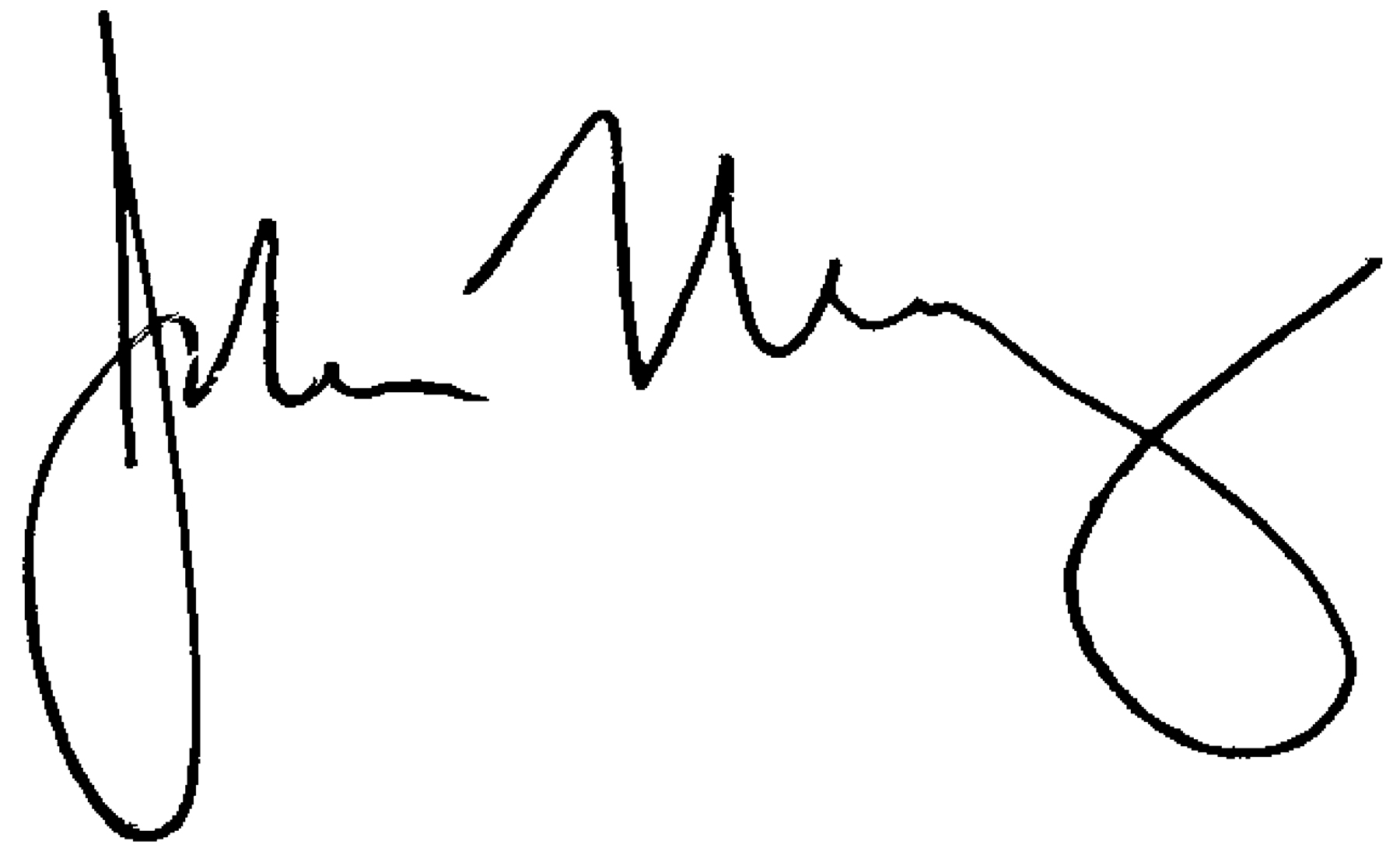 John MalloyDirector of Education